Modello B – Dichiarazione di presa visione dei luoghi e della perizia di stima del chioscoIl/La sottoscritto/a ________________________________________________________ nato/a a ____________________________________________ (____) il_____________________________ e residente in ________________________________________________ (____) cap. _____ Via ___________________________________________________ n. _______ C.F.: ____________________________________________ in qualità di _________________________________dal _______________________ della (specificare ragione sociale)_______________________________________________________________________________ con sede in ____________________________________ Via ______________________________________consapevole delle sanzioni penali previste dall’art. 76 del DPR 445/2000 e s.m.i. in caso di dichiarazioni mendaciDICHIARAche l’operatore economico partecipante alla procedura per la concessione di cui all’oggetto ha preso visione dei luoghi e della perizia di stima del chiosco redatta dall’Ufficio Tecnico Comunale.Allego congiuntamente alla presente copia non autenticata del mio documento di identità.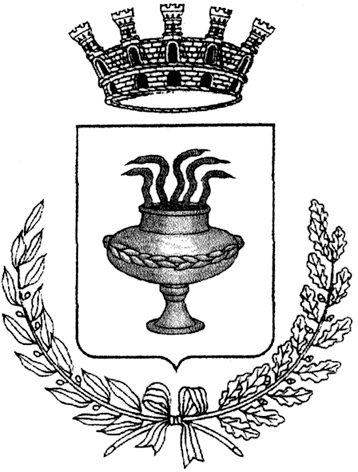 CITTÀ DI TROIA-Provincia di Foggia-IV SETTORESettore Servizi alla CittàVia Regina Margherita, 80 – 71029 Troia (FG)P. IVA: 00405560715 - C.F.: 80003490713OGGETTO:Concessione in uso dello spazio di suolo pubblico ubicato in via Giacomo Matteotti.Data __________________Firma ____________________________________